Summer Library Program Workshop Presenters ApplicationBIO:
Lorraine Hartin-Gelardi is a versatile performer, emcee and workshop presenter whose stories captivate audiences of all ages. In 2011, Lorraine was awarded a member grant from NSN for her project, “Reach for the Stars: Developing a Culture of Storytelling with Early Childhood Educators” which enabled her to conduct workshops for early childhood educators and develop a long-standing relationship with the teachers at the Dutchess Community College Day Care Center. Teachers incorporated storytelling into their classroom curriculum. One of the teachers became a director of the lab school at DCC and now trains early childhood educators in the art of storytelling. Lorraine has taught The Art & Significance of Telling A Good Story to adults in the Special Studies Program at Chautauqua Institution as well as at local libraries. She is also a co-founder of an Interfaith Story Circle which holds monthly gatherings where participants share stories from various faith traditions. 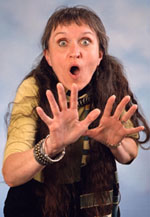 Workshop Description:
My goal is to create enthusiasm and empower participants to tell stories.  Empowering the Storyteller Within Why Stories Work (lecture)Tell Cinderella variant without ending. Elicit possible endings from listeners. (participatory)We know more than we think we know. Co-create The Three Bears with listeners.  (participatory)Name your tools: what did you or others do to bring story alive? (self-assessment)Make a group list of stories. (participatory)Story improvisation. Break into pairs/small groups and work on a story to tell.  (participatory)Tell the stories. (participatory)Observations and self-assessment. What did we see and learn? (self-assessment assisted by lecture)Empowerment! You can do this…you are storytellers! Reinforce significance of storytelling for social/emotional/imaginative/cognitive development of children. (lecture)Learn More About Me:Reference: Carol Garboden Murray, Educational Director at Bard Abigail Lundquist Botstein Nursery School and Children's CenterContact Info: cmurray@bard.eduWebsite: Lorrainetells.com
Publications Wisdom in the Telling: Finding Inspiration and Grace in Traditional Folktales and Myths Retold Winner of the 2008 Storytelling World Resource Award for Special Storytelling Resources 

Fees and scheduling information:Above workshop is 2.5 hours and I charge $400.00 per workshop. Multiple workshops are discounted as follows: 1 = $400.00, 2 = $700.00, 3 = $650.00How much are you willing to travel? I live in New York State and am willing to travel throughout the Northeast: NY, CT, MA, NH, ME and RI provided accommodations are included as well as travel expenses (mileage, etc.)

Contact information:Lorraine Hartin-GelardiTales of Imagination & Inspirationlhartin@aol.com845-235-780064 Lincoln Avenue, Beacon, NY 12508